Islankinacluster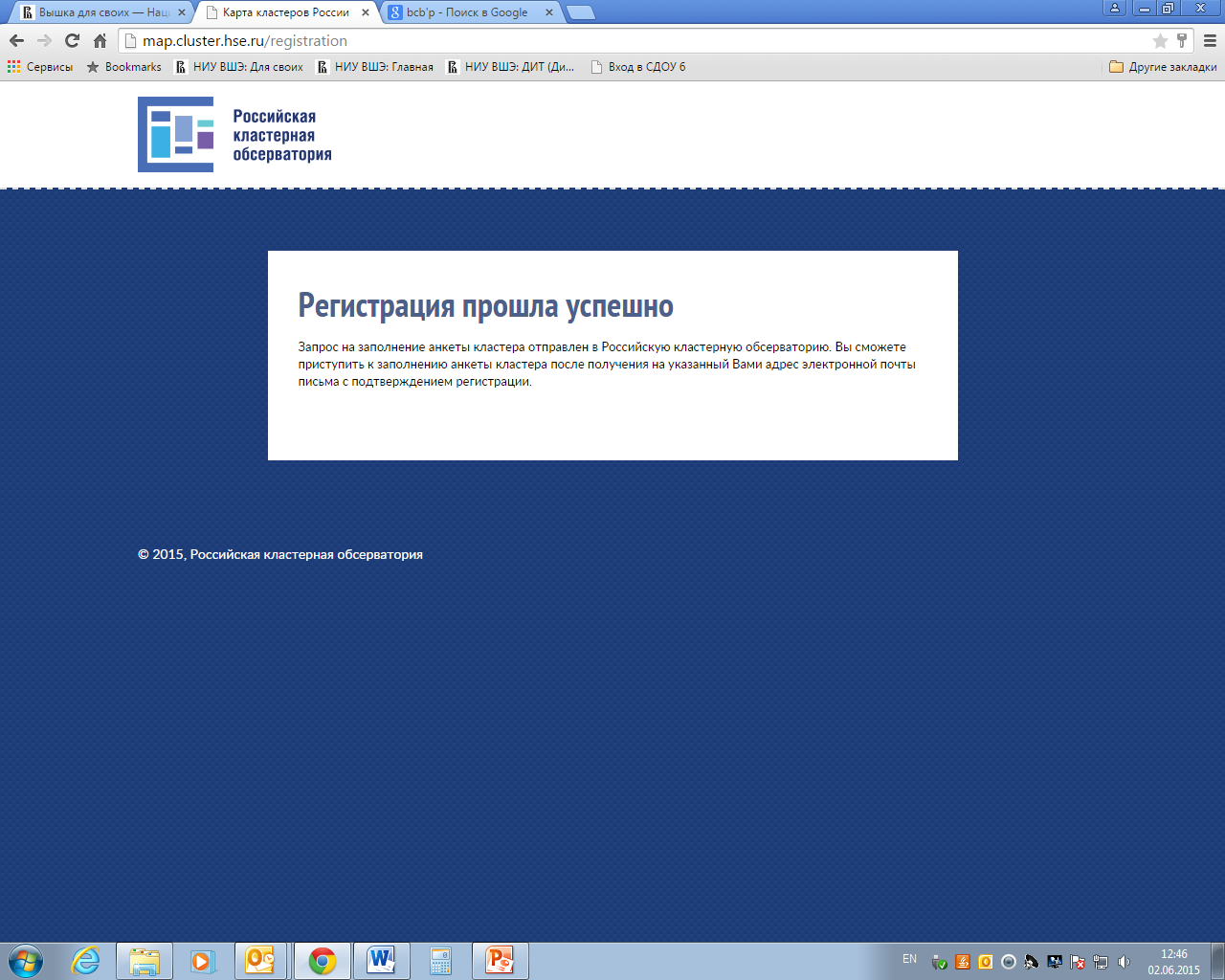 